Chaipel homework gridScience Recipe for a hurricane.You will need:1 large jugWaterSpoonPut water into the jug (about ¾)Stir the water with a spoonWatch the hurricane.If you stir a jug of water very quickly then take your spoon out to watch it spin, you will see fast moving particles moving around a central point. The hurricane winds work in the same way, but their central point is still and expanding.Art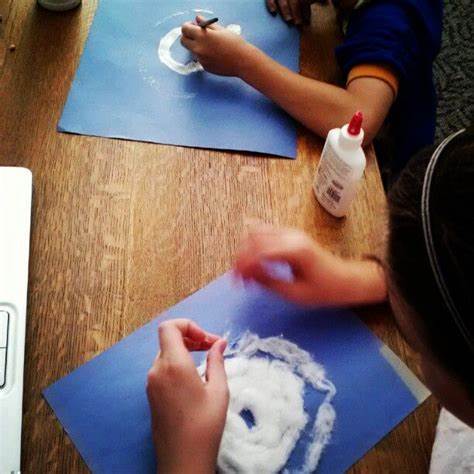 Make your own 3D model of a hurricane, use cotton wool and stick making sure you swirl it around. Don’t forget to leave the eye of the storm!MathsGather data of hurricanes wind speed, you will need about 7 – 10 different storms.Draw a bar graph to show the data, remember your scale, titles and rulers!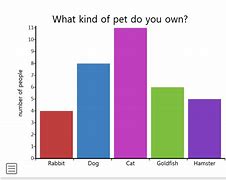 Design and technology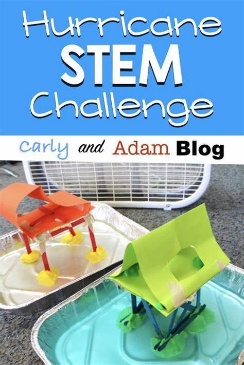 Design your own building that can withstand a hurricane. What materials are you going to use?Will it withstand floods, winds and rain?Use a hairdryer to replicate the hurricane. Does your building survive?EnglishDesign a poster that will tell people what to do in the event of a hurricane.Make it clear and simple to follow.Keep your writing neat and tidy, add diagrams to show your meaning.Music or PEMusic – make your own song or poem about a hurricane. You could make a rap song or a pop song it’s up to you.PE – Make a dance about a hurricane, you could use music to dance to or just make a routine up that demonstrate a hurricane.